Artischocken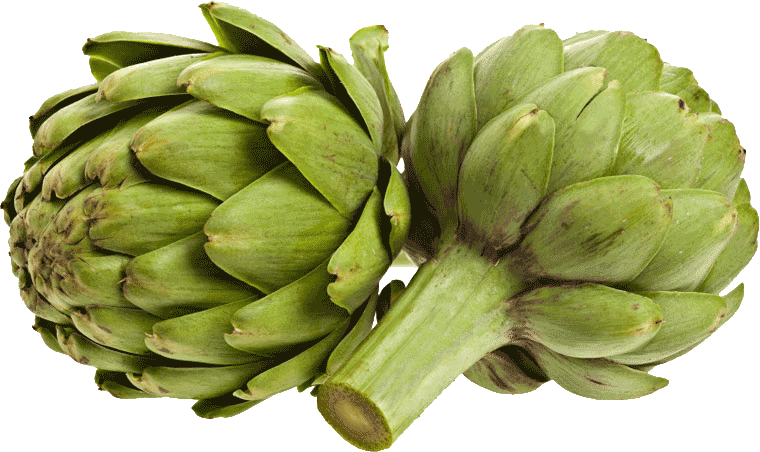 Artischocken sind Feingemüse  Heilpflanzehat eine appetitanregende, cholesterinsenkende und verdauungsfördernde WirkungHerkunft: Nordafrika, MittelmeergebietArtischocken werden heute in südeuropäischen Ländern sowie Kalifornien angebaut.Zubereitungsarten: 	gekocht (kalt oder warm)gefüllt (warm)Anrichtsarten: Kalte Aritschocken: Glasplatte auf Unterplatte mit papierserviette oder Platte mit StoffservietteWarme Artischocken: Porzellan- Metall oder Gemüseplatte mit Stoffserviette. Platemaster . Man isst mit Fleischmesser und Fleischgabel. Beilagen und Getränke:Kalte Artischocken: Sauce vinaigrette oder Sauce aioliWarme Artischocken: Sauce hollandaise oder zerlassene ButterLeichte trockene Weißweine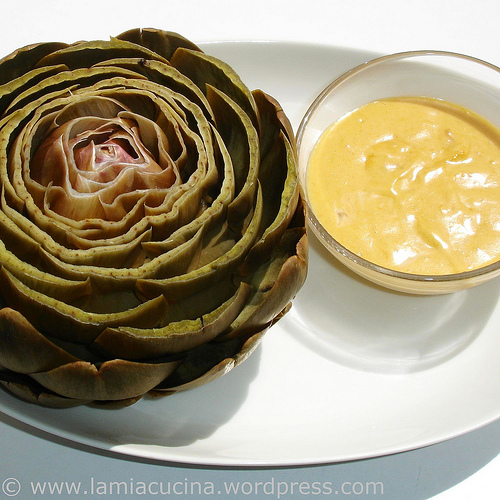 Serviceart: EinstellenAnrichtenGeschmack: mild, leicht, bitterig